2019看見世界遺產~守護臺灣文化講座申請表注意事項請來電至金車文教基金會02-23662828轉6503陳先生確認場次時間安排，確認無誤後再填妥申請表格式傳真02-23659053或Email：kingcarpeter@gmail.com  本會信箱，謝謝!!聯絡方式電話：02-23662828傳真：02-23659053信箱：kingcarpeter@gmail.com網站：http://kingcar.org.tw 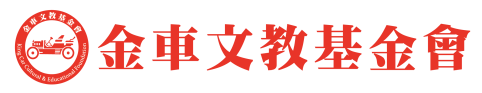 學校名稱學校地址聯絡人參加對象聯絡電話學生人數E-mail學校配合資源□手提電腦（可播放影片和簡報）。□投影機、麥克風、音響設備  （有影片撥放需求）。□講座結束後，學校需E-mail講座照片5張。●以上3個資源配合都要能配合才申請，不便之處請見諒。活動費用※ 講師費：免費，全由金車文教基金會提供。預約日期第一順位　　　月　　　日  　點　 分 - 　 點　 分第二順位　　　月　　　日  　點　 分 -  　點　 分※ 講座時間從09:00 至 15:00。備註